NOTAS DE DISCIPLINA FINANCIERA1. Balance Presupuestario de Recursos Disponibles NegativoSe informará:a) Acciones para recuperar el Balance Presupuestario de Recursos Disponibles Sostenible.NO APLICAFundamento Artículo 6 y 19 LDF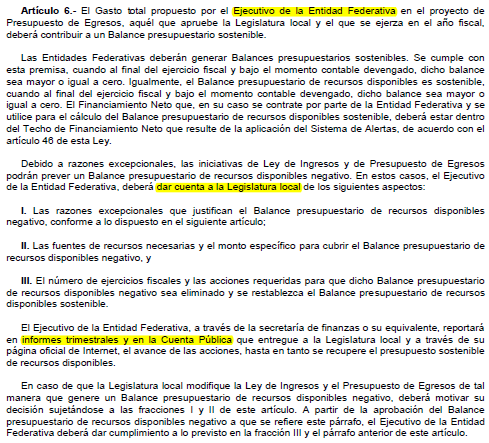 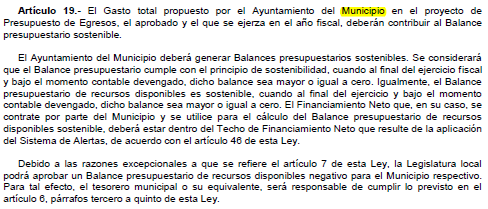 2. Aumento o creación de nuevo GastoSe informará:a) Fuente de Ingresos del aumento o creación del Gasto no Etiquetado.b) Fuente de Ingresos del aumento o creación del Gasto Etiquetado.Fundamento Artículo 8 y 21 LDF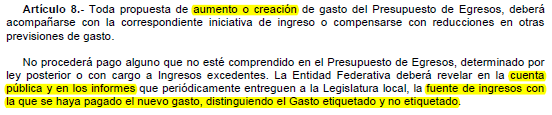 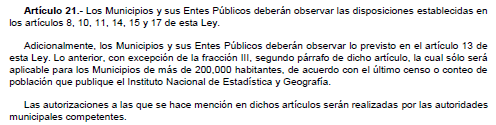 3. Pasivo Circulante al Cierre del Ejercicio (ESF-12)Se informará solo al 31 de diciembreFundamento Artículo 13 VII y 21 LDF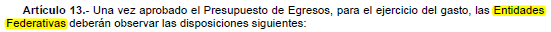 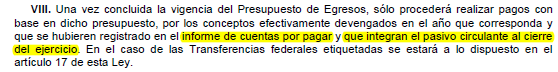 4. Deuda Pública y ObligacionesSe revelará:a) La información detallada de cada Financiamiento u Obligación contraída en los términos del Título Tercero Capítulo Uno de la Ley de Disciplina Financiera de las Entidades Federativas y Municipios, incluyendo como mínimo, el importe, tasa, plazo, comisiones y demás accesorios pactados.NO APLICAFundamento Artículo 25 LDF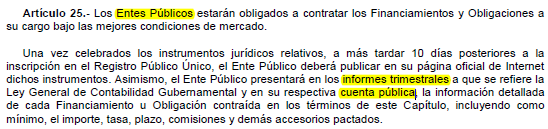 5. Obligaciones a Corto PlazoSe revelará:a) La información detallada de las Obligaciones a corto plazo contraídas en los términos del Título Tercero Capítulo Uno de la Ley de Disciplina Financiera de las Entidades Federativas y Municipios, incluyendo por lo menos importe, tasas, plazo, comisiones y cualquier costo relacionado, así mismo se deberá incluir la tasa efectiva.NO APLICAFundamento Artículo 31 LDF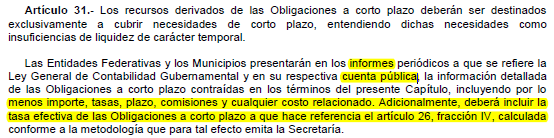 6. Evaluación de CumplimientoSe revelará:a) La información relativa al cumplimiento de los convenios de Deuda Garantizada.NO APLICAFundamento Artículo 40 LDF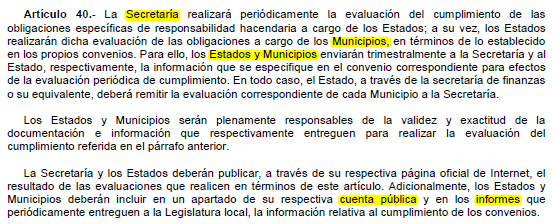 FondoCOGAmpliaciónReducciónInternaTotal112078780110.6410.64700010.6410.64799110.6410.641120787802-1,311,990.000.00-1,311,990.003000-185,228.001,373,238.001,188,010.003411-1.962.000.043831-185,226.041,373,236.001,188,009.967000-1,126,762.00-1,373,238.00-2,500,000.007991-1,126,762.00-1,373,238.00-2,500,000.001520811100-15,580,625.440.00-15,580,625.441000-1,377,796.690.00-1,377,796.691131-467,598.41-467,598.4112121,472,119.131,472,119.131311-2,949.86-2,949.861321-7,184,429.15-7,184,429.1513237,216,719.657,216,719.651411-34,699.83-34,699.831412-543,782.98-543,782.981441-336,716.65-336,716.6515313,219,053.513,219,053.511541-122,759.99-122,759.991591-1,470,749.17-1,470,749.171592632,246.59632,246.591611-1,377,796.69-2,302,087.31-3,679,884.001711-102,068.97-102,068.97171227,703.4427,703.442000-1,807,475.680.00-1,807,475.682111-46,930.16-21,418.00-68,348.162112-3,336.5711,000.007,663.432141-343,998.84-221,442.22-565,441.062151-67,779.179,651.96-58,127.212161-609.1713,028.0412,418.872212-113,508.71-212.00-113,720.712231264.00264.002461-33,299.94-33,299.942481-403.2968,180.0067,776.712491-59,875.91-1,680.00-61,555.912541-1.607,040.007,038.402612-1,027,826.96-1,027,826.962711-38,273.00-38,273.002911-35,730.00-35,730.002941-12,162.36135,588.22123,425.862961-23,740.00-23,740.003000-11,917,867.160.00-11,917,867.163111-589,294.39428,084.39-161,210.003131-241,457.78-7,400.00-248,857.783141-134,549.290.00-134,549.293151-508,064.01-508,064.013171-109,990.20979.00-109,011.203181-340,637.63-7,800.00-348,437.633221-27,816.80-27,816.803231-158,861.00-158,861.003311161,200.00161,200.003331-334,250.00-610,098.00-944,348.003341-1,090,531.58-1,090,531.583361-179,599.00-179,599.003381-60,908.43-214,026.59-274,935.023391-22,366.00350,000.00327,634.003411-28,140.58-28,140.583451-29,986.97-29,986.973471-35,730.00-35,730.003491-14,133.28-14,133.283511-566,465.21-24,951.17-591,416.38351223,972.1723,972.173521-295,780.00-295,780.003531-287,063.00-287,063.003551-189,281.530.00-189,281.533571-64,841.64-64,841.643581-225,582.72-3,951.00-229,533.723591-29,406.8523,439.00-5,967.853611-69,283.94-14,210.00-83,493.943612-283,213.81-283,213.81369114,210.0014,210.003711-254,398.00-254,398.003712-225,686.00-225,686.003721-191,717.00-191,717.003722-59,542.00-59,542.003751-162,934.5895,000.00-67,934.583761-119,102.00-119,102.003812-445,322.30-445,322.303831-4,601,373.72-100,000.00-4,701,373.723852-91,587.00-91,587.003853-5,937.1010,000.004,062.903921-10,910.7511,410.00499.253981-18,798.8750,820.0032,021.134000-1,668.77-1,668.774521-1,668.77-1,668.775000-475,817.14-475,817.145111-56,812.34-56,812.345151-169,004.80-169,004.805971-250,000.00-250,000.00171700001185,225.81185,225.813000185,225.81185,225.813831185,225.81185,225.81Total185,236.45-16,892,615.440.00-16,707,378.99Procuraduría de los Derechos Humanos del Estado de Guanajuato
Informe de cuentas por pagar y que integran el pasivo circulante al cierre del ejercicio
 2020Procuraduría de los Derechos Humanos del Estado de Guanajuato
Informe de cuentas por pagar y que integran el pasivo circulante al cierre del ejercicio
 2020Procuraduría de los Derechos Humanos del Estado de Guanajuato
Informe de cuentas por pagar y que integran el pasivo circulante al cierre del ejercicio
 2020Procuraduría de los Derechos Humanos del Estado de Guanajuato
Informe de cuentas por pagar y que integran el pasivo circulante al cierre del ejercicio
 2020Procuraduría de los Derechos Humanos del Estado de Guanajuato
Informe de cuentas por pagar y que integran el pasivo circulante al cierre del ejercicio
 2020COGConceptoDevengado
(a)Pagado
(b)Cuentas por pagar
(c)=(a-b)COGConceptoDevengado
(a)Pagado
(b)Cuentas por pagar
(c)=(a-b)Gasto No Etiquetado103,673,830.3799,644,764.234,029,066.141000Servicios Personales78,705,919.3175,478,105.053,227,814.262000Materiales y Suministros2,503,103.322,501,959.321,144.003000Servicios Generales22,042,293.6521,242,185.77800,107.884000Transferencias, Asignaciones, Subsidios y Otras Ayudas248,331.23248,331.230.005000Bienes Muebles, Inmuebles e Intangibles174,182.86174,182.860.006000Inversión Pública0.000.000.007000Inversiones Financieras y Otras Provisiones0.000.000.008000Participaciones y Aportaciones 0.000.000.009000Deuda Pública0.000.000.00Gasto Etiquetado0.000.000.001000Servicios Personales0.000.000.002000Materiales y Suministros0.000.000.003000Servicios Generales0.000.000.004000Transferencias, Asignaciones, Subsidios y Otras Ayudas0.000.000.005000Bienes Muebles, Inmuebles e Intangibles0.000.000.006000Inversión Pública0.000.000.007000Inversiones Financieras y Otras Provisiones0.000.000.008000Participaciones y Aportaciones 0.000.000.009000Deuda Pública0.000.000.00Total103,673,830.3799,644,764.234,029,066.14